Spett.leACEA  ATO 2    S.P.A..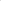 Piazzale Ostiense, 2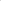 Roma Al Sindaco Comune di PomeziaPiazza Indipendenza,100071- Pomeziae, p.c.:Alla Segreteria Tecnico OperativaConferenza dei Sindaci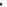 	ATO 2— RomaVia  Cesare  Pascarella, 31	 00153	Roma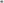 Al  C.d.Q. Monachelle AltaVia delle Monachelle 6900071-PomeziaAl Comitato D’Avino InformaVia Tasso 100071-PomeziaPomezia, 05/07/2019Raccomandata a/rOGGETTO: Diffida ad adempiere ex. art. 1454 c.c.Atto di cessione del servizio idrico sottoscritto dal Comune di Pomezia  da Infrastrutture DG S.p.A( ex Edison DG S.P.A.)  ad ACEA ATO 2 S.p.A., rogato dal Notaio Dott. Genghini di Roma in data 29.12.2016-Programma degli Interventi 2018-2019 ed anni successivi — Deliberazione AEEGSI del 27 dicembre 2017 n. 918/2017/R/1DR.   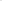 La scrivente associazione, nella persona del suo presidente Dario Ferraro , in nome e per conto e a tutela dei suoi associati e dei cittadini utenti, anche su richiesta del C,d.Q.  Monachelle Alta con sede in Pomezia  e il comitato D’Avino informa con sede in Pomezia , formulo la presente lettera di diffida per significare quanto segue.Premesso che:1) in data 29.12.2016 tra Acea e il Comune di Pomezia veniva stipulato  Atto di cessione del servizio idrico da Infrastrutture DG S.p.A( ex Edison DG S.P.A.)  ad ACEA ATO 2 S.p.A., rogato dal Notaio Dott. Genghini  di Roma  con relativo programma degli Interventi 2018-2019 ed anni successivi — Deliberazione AEEGSI del 27 dicembre 2017 n. 918/2017/R/1DR.2) tale Atto  vede espressamente la realizzazione a cura di ACEA ATO 2 S.p.A. di interventi  idrico-fognari da completare  entro il 31.12.2017 e il 31/12/2018, lavori relativi all'estensione della rete di acqua potabile e servizi di fognatura . 3) Con successiva nota, l’amministrazione comunale indicava ad ACEA ATO 2 S.p.A. la necessità di procedere alla realizzazione di ulteriori interventi di adduzione idrica per soddisfare le legittime esigenze del  territorio. 4) a tutt’oggi non risulta ancora da Voi adempiuto il contratto con la Vostra prestazione di   interventi  idrico-fognari   per Vostra esclusiva colpa essendo già trascorso un congruo termine per l’adempimento che era stato stabilito non oltre il 31.12.2017 e il 31/12/2018 e già sollecitato in altre occasioni il 31/01/2018 con nota del Comune di Pomezia .Tutto ciò premesso e consideratocon la presente Vi diffido ad adempiere, entro e non oltre 30 giorni dal ricevimento della presente,  ai sensi e per gli effetti dell’art. 1454 del Codice Civile,  Con riserva di agire presso le competenti sedi per il risarcimento di tutti i danni subiti e subendi  con aggravio di spese a Vostro carico.Con ogni più ampia riserva di diritti, ragioni e azioni.Distinti saluti.Lega Consumatori Pomezia       Il Presidente       Dario Ferraro				Per ratifica, conferma ed adesione: Comitato di Quartiere						Comitato D’Avino Informa   Le Monachelle							Il Presidente   Il Presidente